Seuss Reading: Thursday 4th June   – Wednesday 10th JuneAll these books are on active learn. Login to access your area. https://www.activelearnprimary.co.uk/login?c=0 You will need – username, password and school code. 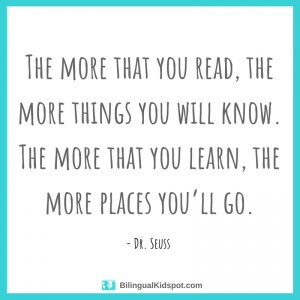 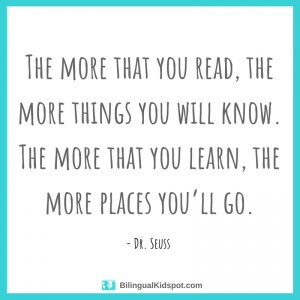 TYPE OF BOOKTITLEACTIVITIESGuidedYun and the Ice Spirit     Read through front page.Read the book – using the Guided Reading sheet: session1.  Back of book activities Can you see?Do it!Bug Time! – look out for the bug face.Follow up worksheet – complete in jotter. Independent Can you do this?Read through front page.Read the book Back of book activities Fact fileDo it!Bug Time! – look out for the bug face.ComprehensionA postcard from Mo Farah.   Read textAnswer questions in your jotter. Remember to answer in full sentences. 